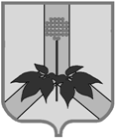 АДМИНИСТРАЦИЯ ДАЛЬНЕРЕЧЕНСКОГО МУНИЦИПАЛЬНОГО РАЙОНАПОСТАНОВЛЕНИЕ30 января 2018г.                                                 г. Дальнереченск                                                                  №41-паО внесении изменений в постановление администрации Дальнереченского муниципального района от 13.12.2017г. №607-па «Об утверждении административного регламента предоставления муниципальной услуги «Предоставление земельных участков, находящихся в ведении и (или) собственности администрации Дальнереченского муниципального района, без проведения торгов»В соответствии с Федеральными Законами от 06.10.2003 №131-ФЗ «Об общих принципах организации местного самоуправления в Российской Федерации», от 27.07.2010 №210-ФЗ «Об организации предоставления государственных и муниципальных услуг», Земельным кодексом Российской Федерации, от 02.05.2006 №59-ФЗ О порядке рассмотрении обращений граждан Российской Федерации», постановлением Правительства РФ от 16.05.2011 №373 «О разработке и утверждении административных регламентов исполнения государственных функций и административных регламентов предоставления государственных услуг», на основании Устава Дальнереченского муниципального района, Администрация Дальнереченского муниципального районаПОСТАНОВЛЯЕТ:Внести следующие изменения в постановление администрации Дальнереченского муниципального района от 13.12.2017г. №607-па «Об утверждении административного регламента предоставления муниципальной услуги «Предоставление земельных участков, находящихся в ведении и (или) собственности администрации Дальнереченского муниципального района, без проведения торгов».Дополнить часть 26 Административного регламента пунктом следующего содержания:«- в случае, если текст письменного обращения не позволяет определить суть предложения, заявления или жалобы, ответ на обращение не дается и оно не подлежит направлению на рассмотрение в государственный орган, орган местного самоуправления или должностному лицу в соответствии с их компетенцией, о чем в течение семи дней со дня регистрации обращения сообщается гражданину, направившему обращение.»Контроль за исполнением настоящего постановления возложить на заместителя главы администрации Попова А.Г. Настоящее постановление вступает в силу со дня обнародования в установленном порядке.И.о. главы администрацииДальнереченскогомуниципального района                                                                                       В.С. Дернов